                                                                     گروه بیوشیمی و ژنتیک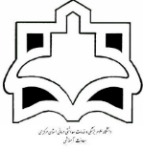 برنامه هفتگی دکتر مشایخی  نیمسال اول140210-812-1014-12.3014-1616-18شنبه بیوشیمی دیسیپلین  پزشکیبیوشیمی سلول و ملکول ( 4 هفته اول ترم ) آز- بیوشیمی دیسیپلین  آزمایشگاه بیوشیمی دیسیپلین  - یکشنبههورمون علوم آزمایشگاهی بیوشیمی دیسیپلین آزمایشگاه هورمون ع آز 4 هفته  آز- بیوشیمی دیسیپلین   آز- بیوشیمی دیسیپلین   4  هفته دوشنبهحضور در آزمایشگاهبیوشیمی سلول و ملکول بین الملل 4 جلسه  هورمون شناسی و تومور مارکر ارشد ژورنال کلاب ارشد هر دو هفته یکباربیوشیمی کلیه نیمه دوم ترم تئوری آزمایشگاه بیوشیمی سه شنبه روش تحقیق ( نیمه دوم – 2 جلسه)آزمایشگاه بیوشیمی مقدماتی بیوشیمی مقدماتی- نیمه دوم - روش های دستگاهی  بیوشیمی نیمه اول مشاوره دانشجویی بیوشیمی پرستاری بین الملل بیوشیمی پزشکی بیوتکنولوژیچهار شنبهحضور در آزمایشگاهروش های دستگاهی  حضور در آزمایشگاه 